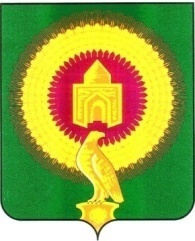 АДМИНИСТРАЦИЯ  БОРОДИНОВСКОГО СЕЛЬСКОГО ПОСЕЛЕНИЯВАРНЕНСКОГО  МУНИЦИПАЛЬНОГО  РАЙОНАЧЕЛЯБИНСКОЙ  ОБЛАСТИПОСТАНОВЛЕНИЕот 20.04.2018 года                                  № 37 Об  обеспечении связи и оповещениянаселения  о пожареРуководствуясь статьей 63 Федерального закона от 22.07.2008 N 123-ФЗ "Технический регламент о требованиях пожарной безопасности", в целях оповещения населения и подразделений Государственной противопожарной службы о пожаре в границах муниципального образования  Бородиновского сельского поселения, администрация Бородиновского сельского поселения постановляет:1. Утвердить прилагаемый Порядок своевременного оповещения населения и подразделений Государственной противопожарной службы о пожаре (далее - Порядок оповещения) (приложение № 1).2. Руководителям организаций, предприятий и учреждений, расположенных на территории Бородиновского сельского поселения, обеспечить оповещение и информирование населения на подведомственной территории в соответствии с прилагаемым Порядком обеспечения связи и оповещения населения о пожаре  на территории Бородиновского сельского поселения3. Данное постановление вступает в силу с момента его официального опубликования (обнародования) на официальном сайте администрации Бородиновского сельского поселения.4. Контроль за исполнением настоящего постановления оставляю за собой.Глава Бородиновскогосельского поселения                                                                    Мананников С.И.Приложение 1к Постановлению  администрацииБородиновского сельского поселенияот 20.04.2018 г. N 37ПОРЯДОКобеспечения связи и оповещения населения о пожарена территории Бородиновского  сельское поселениеОбщие положения1.1Настоящий Порядок разработан в соответствии с Федеральным законом «Технический регламент о требованиях пожарной безопасности» от 22.07.2008 №123-ФЗ.     1.2. Настоящий Порядок определяет организацию, задачи и механизмы реализации мероприятий по оповещению и информированию населения сельского поселения об опасности при возникновении пожаров.2. Организация и задачи оповещения2. Оповещение является одним из важнейших мероприятий, обеспечивающих доведение до организаций и населения сигналов (распоряжений) и информации о пожарах.2.2. Основной задачей оповещения является обеспечение своевременного доведения до организаций и населения сигналов и информации о пожарах.3. Сигналы оповещения3.1. Оповещение населения о пожаре, о принятии мер по тушению до прибытия пожарный подразделений Государственной противопожарной службы проводят органы, ответственные за обеспечение первичных мер пожарной безопасности на основании соответствующих сигналов, получаемых от вышестоящих органов управления, данных разведки, прогнозирования и информации из соседних районов, сельских и городских поселений.3.2. Сигнал оповещения – это условный сигнал, передаваемый в системе оповещения и являющийся командой для проведения определенных мероприятий органами, осуществляющими управление тушения пожаров, а также населением.3.3. В Лейпцигском  сельском поселении установлен следующий сигнал оповещения населения о пожаре:Сигнал «Пожар» подается с возникновением пожара и непосредственной близости к населенному пункту, а также непосредственно в населенном пункте, и означает, что имеется угроза возможности переброса огня,  а также распространение огня на ближайшие здания и сооружения.До населения этот сигнал доводится в течение 2-3 минут, при помощи:-  электросирен и других вспомогательных технических средств связи и оповещения (в том числе при помощи колоколов, рынд).- при помощи стационарной  и мобильной телефонной связи.До подразделений государственной противопожарной службы сигнал передается по сети стационарной  и мобильной телефонной связи или нарочным.4. Порядок оповещения и информирования руководящего состава4.1. Доведение сигналов (распоряжений) о пожаре и начале эвакуации до руководящего состава проводится оперативными дежурными организаций по существующей системе оповещения и всем имеющимся каналам связи установленным порядком.4.2. Организации подтверждают поучение сигналов (распоряжений) и доводят их до своего руководящего состава и подчиненных подразделений.4.3. С получением сигнала «Пожар» решение на передачу текстов сообщений для проживающего на территории Бородиновского сельского поселения населения может принять глава Бородиновского  сельского поселения.4.4. При обнаружении пожара на территории объекта (организации) в Бородиновском  сельском поселении руководитель объекта самостоятельно подает соответствующие сигналы оповещения и докладывает об этом главе  Бородиновского сельского поселения.5. Порядок оповещения и информирования населения5.1. Оповещение населения о пожарной опасности осуществляется с помощью:-  электросирен. - при помощи  других вспомогательных технических средств связи и оповещения (в том числе при помощи колоколов, рынд).- группами оповещения Бородиновского  сельского поселения (дежурными администрации, членами ДПД) – пешим порядком и на транспортных средствах с использованием громкоговорителей.5.2. В целях обеспечения своевременного и надежного оповещения населения и доведения до него информации об обстановке и его действиях в сложившихся условиях, установлен следующий порядок оповещения.Основным способом оповещения населения об опасностях, возникающих при пожарах, считается передача речевой информации с использованием телефонной сотовой связи.Для привлечения внимания населения перед передачей речевой информации производится включение элекросирен и других сигнальных средств, что означает подачу предупредительного сигнала «Внимание всем!».5.3. Во всех случаях задействования систем оповещения с включением электросирен до населения немедленно доводятся соответствующие сообщения по существующим средствам проводного вещания.5.4. Тексты сообщений с указанием порядка действий населения по сигналам оповещения передаются по команде оперативного дежурного. Допускается двух-трехкратное повторение речевого сообщения. В исключительных, нетерпящих отлагательства, случаях допускается передача коротких нестандартных речевых сообщений способом прямой передачи или заданной записи непосредственно с рабочих мест оперативных дежурных органов, осуществляющих управление гражданской обороной.Оповещение о начале эвакуации населения организуется по месту работы, учебы и жительства руководителями организаций и жилищно-эксплуатационных органов.Ответственность за организацию и осуществление своевременного оповещения и информирования населения возлагается на  главу  Бородиновского сельского поселения.